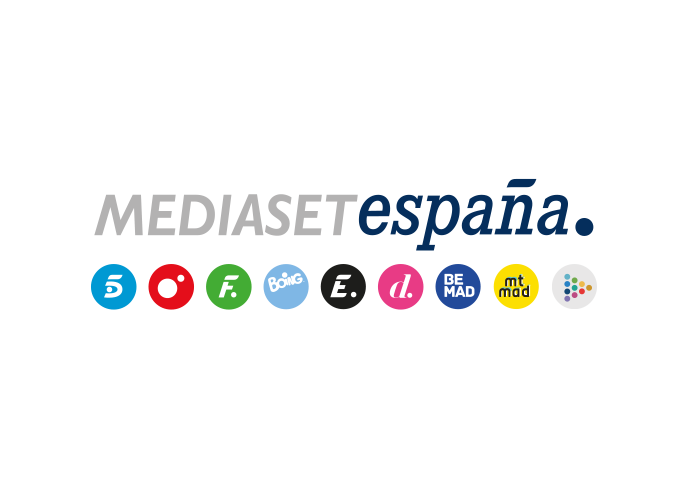 Madrid, 3 de abril de 2020Telecinco estrena en abierto la película ‘Cincuenta sombras más oscuras’Dakota Johnson, Jamie Dornan y Kim Basinger protagonizan esta entrega de la trilogía más aclamada de los últimos años, que la cadena ofrecerá el lunes 6 de abril a las 22:40h.Telecinco lleva el cine a los hogares de los espectadores con el estreno en abierto de la película ‘Cincuenta sombras más oscuras’, entrega cinematográfica del fenómeno literario mundial de E.L. James que la cadena ofrecerá  el próximo lunes 6 de abril a las 22:40 horas. Un nuevo acuerdo y nuevas reglas marcarán la compleja y apasionada relación entre Anastasia Steele y el enigmático multimillonario Christian Grey en este largometraje dirigido por James Foley (‘House of Cards’) que también podrá verse en directo a través de Telecinco.es y Mitele.es. Dakota Johnson y Jamie Dornan encarnan a la pareja protagonista en esta historia de amor, pasión y deseos prohibidos también interpretada por Kim Basinger, Hugh Dancy, Eric Johnson, Max Martini, Eloise Mumford, Luke Grimes, Tyler Hoechlin, Marcia Gay Harden, Bella Heathcote y Rita Ora y rodada en la Columbia Británica.Niall Leonard, marido de la escritora británica E.L. James, firma el guion de esta película que explora las anteriores relaciones del misterioso Christian Grey y cuyo tema principal de la banda sonora, ‘I don’t wanna live forever’, está interpretado por Taylor Swift y Zayn Malik, exintegrante de One Direction.La lucha de Christian Grey por reconquistar a AnastasiaAbrumada y desolada ante el poder que Christian Grey ejerce sobre ella, Anastasia Steele ha puesto fin a su relación con él y trata de recuperar las riendas de su vida comenzando a trabajar en la compañía Seattle Independent Publishing. Allí conocerá a Jack Hyde, su jefe, que se irá encaprichando paulatinamente con ella e intentará seducirla a toda costa, para disgusto de Christian. Mientras lucha contra sus demonios del pasado, el magnate de los negocios es incapaz de dejar de pensar en Anastasia, a la que trata de convencer para que vuelva a formar parte de su vida. Ella, por su parte, se muestra reacia ante su propuesta y antes de aceptar le exige un nuevo acuerdo, con otras reglas. Sin embargo, cuando la relación comienza a funcionar, surgirán figuras del pasado de Christian que amenazarán su futuro juntos.Anastasia se enfrentará a la ira y los celos que le provocan dos mujeres que la precedieron como amante de Grey: Elena Lincoln (Kim Basinger), la mujer que sedujo a Christian en su adolescencia y que fomentó su estilo de vida actual; y Leila Williams (Bella Heathcote), una antigua sumisa que pondrá en peligro la vida de la joven. Temiendo que algún día Anastasia se pueda marchar para siempre, Christian tendrá que formular la pregunta más importante de su vida.‘Cincuenta sombras más oscuras’ en internet y en redes socialesNoticias relacionadas con la película, juegos y tests sobre la ‘trilogía de las sombras’ forman parte de los contenidos especiales del microsite de ‘Cincuenta sombras más oscuras’ en Telecinco.es: www.telecinco.es/tus50sombras/.Las redes sociales de Telecinco se unirán también al universo del largometraje incluyendo tests interactivos en Instagram Stories y descubriendo diversas curiosidades sobre la cinta. 